RICCF Member Update -December 2021 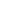 